Abellio Values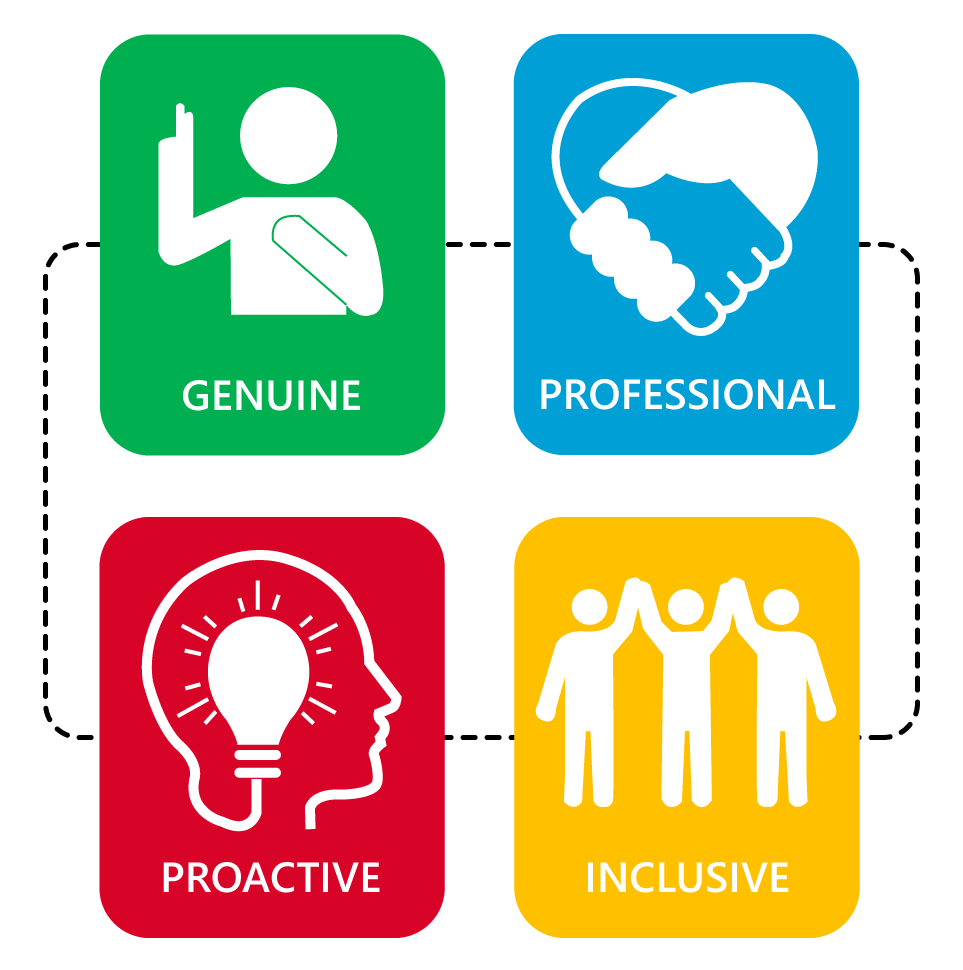 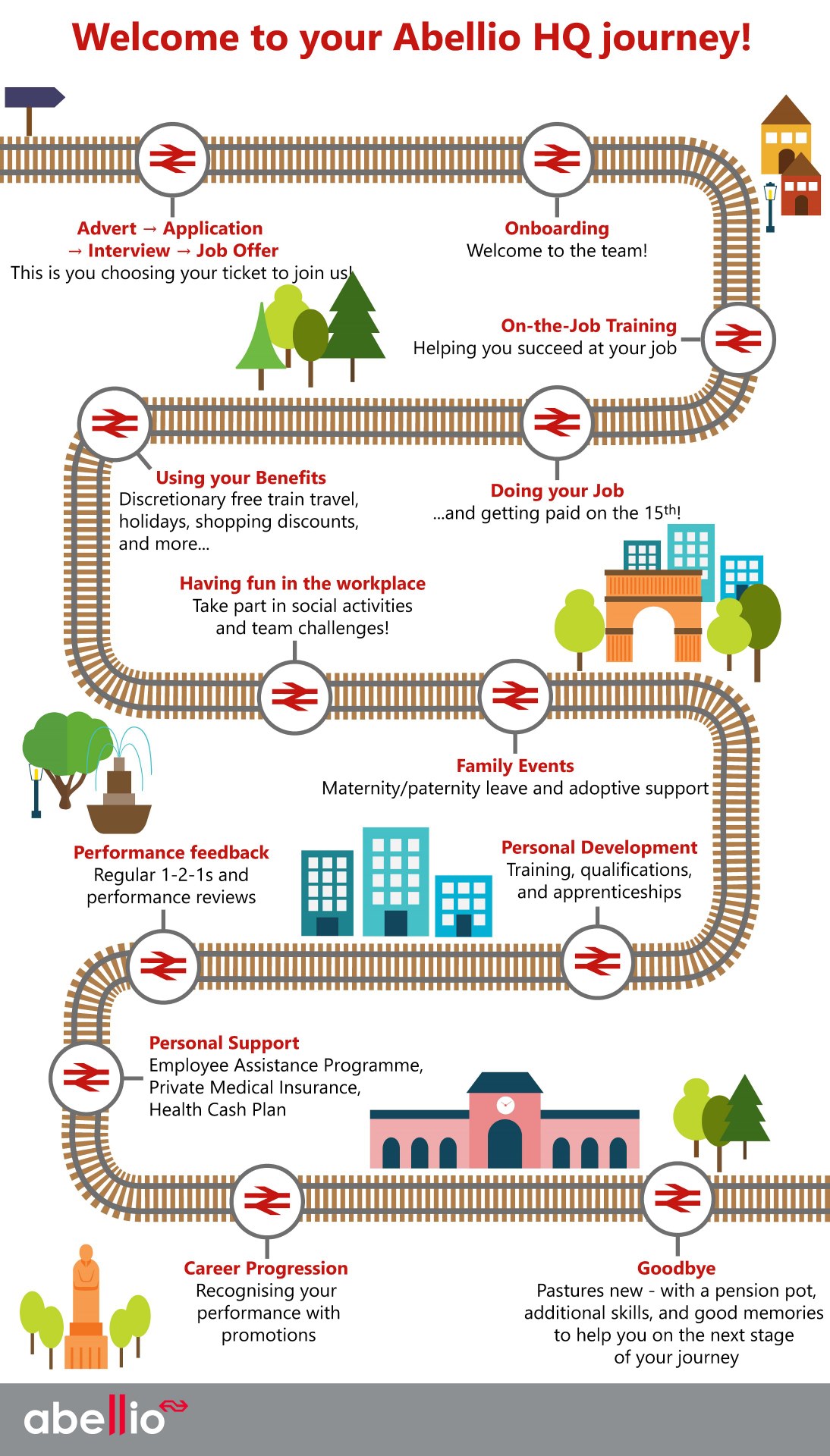 At Abellio we think of our people as our biggest strength and aim to set the highest standard. We expect our colleagues to:At Abellio we think of our people as our biggest strength and aim to set the highest standard. We expect our colleagues to:Deliver the best service to customers and internal stakeholders while demonstrating our values.Have awareness of statutory and regulatory requirements, as well as internal policies and procedures to ensure compliance.Understand your contribution to the wider Abellio strategy and goals.Deliver the best service to customers and internal stakeholders while demonstrating our values.Have awareness of statutory and regulatory requirements, as well as internal policies and procedures to ensure compliance.Understand your contribution to the wider Abellio strategy and goals.What is your job?UK Head of Safety, Security & SustainabilityWho do you report to?UK Managing Director Where are you based?London UK HQWhich Team(s) are you in?N/A Who do you manage?No Direct reportsWhat core competences do you need?CommunicationPromotes an environment of open communication within and outside of the Abellio, ensuring that sensitive information is protected. Inspires colleagues at all levels through his/her communication.TeamworkMotivates and empowers colleagues and fosters a collaborative approach across Abellio UK. Acts as a role model.Planning & OrganisingSets clearly defined objectives in line with the priorities of Abellio UK. Works toward Abellio efficiencies with a view to strengthening the Abellio position within the UK market.Managing & LeadingDemonstrates leadership, inspires others, and provides clear direction to achieve Abellio objectives and priorities. What do you do?You are responsible for ensuring that our operating companies are operating in compliance with all regulatory requirements pertaining to Safety, Security and Sustainability. What are your key tasks?Responsible for ensuring all regulatory and other applicable safety, security, sustainability and environmental are met, adhered to, and reported upon across all Abellio UK businesses.Responsible for leading on the identification of safety, security and sustainability, environment risks supporting the implementation of robust risk assessments and controls to mitigate and reduce risk and compliance with group wide processes and systems.Act as the liaison with internal and external stakeholders including NS as our principal shareholder as well as regulatory bodies across all relevant forums on safety, security, environment, and sustainability matters.Promote, encourage, develop, and share good practice across the Abellio UK businesses through facilitating meetings, forums and workstreams on safety, security, environment, and sustainability matters.Responsible for overseeing Op Co plans designed to improve their safety culture through embedding robust safety, security, environment, and sustainability policies and processes.Responsible for developing and maintaining up to date and relevant Company documents, including policies and procedures as appropriate.Responsible for the communication of Abellio UK safety, security and sustainability plans, policies, and standards to ensure accurate and relevant information is communicated to the Op Cos.Undertake specific projects, investigations, audits, and activity as agreed with the UK Managing Director.Provide timely and accurate reports and analysis to the UK Managing Director and the UK Executive, as necessary.Who are your key stakeholders?NS BoardExCoUK Managing DirectorTOC Managing DirectorsBus Managing DirectorHeads of Safety in our companies External Industry – Dft; Industry GroupsWhat must you have to do this job?Attainments: education, qualifications & training requirementsIOSH Diploma in H&S Management.Relevant security clearances.General intelligence: experience & knowledge capabilitiesA knowledge and experience of public transport operations, organisations, arrangements including the rules and regulations and approved standards and codes of practiceGeneral intelligenceProven analytical backgroundSound understanding of accounting technical standards.Outstanding analytical dexterity with sound organisational aptitude.Personal attributesEffective listening, communication and influencing skills at senior management level, capable of adapting style to target audience; ability to apply commercial pragmatism.Tenacity at dealing with and extracting the best from colleagues and peers both within Abellio and its UK subsidiaries.Self-starter with the ability to streamline functions and passion to learn and grow.Strong interpersonal skills, including written and oral communication skills.Comfort dealing with ambiguity and ability to work independently.Must possess excellent communication and presentation skills and be comfortable interacting with executive-level management.Flexibility to travelWhat would it be good for you to have to do this job?Experience in working with key regulatory partners, the security services and client organisations.Competence in conducting investigations and audits an in preparing reports and other relevant documents.An Operational background in the transport sector.A background in safety and security management.What do we expect from you? We expect you to demonstrate our values (Genuine, Professional, Proactive, and Inclusive), work effectively within our team, and contribute to the Abellio strategy and goals.